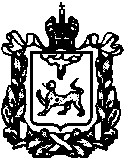 КОМИТЕТ ПО СТРОИТЕЛЬСТВУ И ЖИЛИЩНО-КОММУНАЛЬНОМУ ХОЗЯЙСТВУ ПСКОВСКОЙ ОБЛАСТИПРИКАЗ От 03.06.2019 г. № 82-ОД              г. ПСКОВ                   О внесении изменений в Сводныйкраткосрочный план реализации Региональной программы капитального ремонта на 2016-2018 годыВо исполнение пункта 3 статьи 4 Закона Псковской области                                от 11.12.2013 № 1336-ОЗ «Об организации проведения капитального ремонта общего имущества в многоквартирных домах, расположенных на территории Псковской области», ПРИКАЗЫВАЮ:1. Внести в Сводный краткосрочный план реализации Региональной программы капитального ремонта на 2016-2018 годы, утвержденный Приказом Государственного комитета Псковской области по делам строительства                  и жилищного – коммунального хозяйства                                                                                    от 31 декабря 2015 г. № 81 - ОД изменение, изложив его в редакции согласно приложению к настоящему приказу.2. Региональному оператору - Фонд капитального ремонта общего имущества в многоквартирных домах Псковской области в трехдневный срок разместить Сводный краткосрочный план реализации региональной программы капитального ремонта на 2016-2018 годы на сайте http://fkr60.ru                                     в информационно-телекоммуникационной сети «Интернет».3. Настоящий приказ подлежит опубликованию в установленном порядке.Председатель комитета                                                                         С.С. ГраховБогданова Елена Богданова8 (8112) 29-09-46Приложениек приказуКомитета по строительству ижилищно-коммунальному хозяйству Псковской областиот ____ 20___ г. №___СВОДНЫЙ КРАТКОСРОЧНЫЙ ПЛАН
РЕАЛИЗАЦИИ РЕГИОНАЛЬНОЙ ПРОГРАММЫ КАПИТАЛЬНОГО
РЕМОНТА НА 2016-2018 ГОДЫN п/пАдресКатегория МКДРайонДата постройки/ввода в эксплуатациюПлощадь, всегоПлощадь жилых и нежилых помещенийСтоимость капитального ремонтаСтоимость капитального ремонтаСтоимость капитального ремонтаСтоимость капитального ремонтаСтоимость капитального ремонтаВиды услуг и (или) работ по капитальному ремонту общего имущества в многоквартирных домахВиды услуг и (или) работ по капитальному ремонту общего имущества в многоквартирных домахВиды услуг и (или) работ по капитальному ремонту общего имущества в многоквартирных домахВиды услуг и (или) работ по капитальному ремонту общего имущества в многоквартирных домахВиды услуг и (или) работ по капитальному ремонту общего имущества в многоквартирных домахВиды услуг и (или) работ по капитальному ремонту общего имущества в многоквартирных домахВиды услуг и (или) работ по капитальному ремонту общего имущества в многоквартирных домахВиды услуг и (или) работ по капитальному ремонту общего имущества в многоквартирных домахВиды услуг и (или) работ по капитальному ремонту общего имущества в многоквартирных домахВиды услуг и (или) работ по капитальному ремонту общего имущества в многоквартирных домахВиды услуг и (или) работ по капитальному ремонту общего имущества в многоквартирных домахВиды услуг и (или) работ по капитальному ремонту общего имущества в многоквартирных домахВиды услуг и (или) работ по капитальному ремонту общего имущества в многоквартирных домахN п/пАдресКатегория МКДРайонДата постройки/ввода в эксплуатациюПлощадь, всегоПлощадь жилых и нежилых помещенийВсегов том числев том числев том числев том числеДата приватизации первого жилого помещенияПлановая дата завершения капремонта фундаментов многоквартирного домаПлановая дата завершения капремонта ремонта крышиПлановая дата завершения капремонта ремонта фасадовПлановая дата завершения капремонта внутридомовых инженерных системПлановая дата завершения капремонта внутридомовых инженерных системПлановая дата завершения капремонта внутридомовых инженерных системПлановая дата завершения капремонта внутридомовых инженерных системПлановая дата завершения капремонта внутридомовых инженерных системПлановая дата завершения капремонта внутридомовых инженерных системПлановая дата завершения капремонта подвальных помещенийПлановая дата завершения капремонта или замены лифтового оборудованияГод изготовления проектно-сметной документацииN п/пАдресКатегория МКДРайонДата постройки/ввода в эксплуатациюПлощадь, всегоПлощадь жилых и нежилых помещенийВсегосредства ФСР ЖКХсредства областного бюджетасредства местного бюджетасредства собственников помещений в МКДДата приватизации первого жилого помещенияПлановая дата завершения капремонта фундаментов многоквартирного домаПлановая дата завершения капремонта ремонта крышиПлановая дата завершения капремонта ремонта фасадовТеплоснабженияХолодного водоснабженияВодоотведенияГорячего водоснабженияЭлектроснабженияГазоснабженияПлановая дата завершения капремонта подвальных помещенийПлановая дата завершения капремонта или замены лифтового оборудованияГод изготовления проектно-сметной документацииИтого по МО "Бежаницкий район": 9 МКДИтого по МО "Бежаницкий район": 9 МКДИтого по МО "Бежаницкий район": 9 МКДИтого по МО "Бежаницкий район": 9 МКД1п. Бежаницы, ул. Комсомольская, д. 11-Бежаницкий район1963273,4246,1807 419,74807 419,74-31.12.2017-31.12.2017-31.12.2017------20162п. Бежаницы, ул. Смольная, д. 10-Бежаницкий район1963405,2316,16972 884,39972 884,39-31.12.2017-31.12.2017--------20163п. Бежаницы, ул. Смольная, д. 3-Бежаницкий район1961264,3245,5512 926,31512 926,31---31.12.2017-31.12.2017------20164п. Бежаницы, ул. Советская, д. 100-Бежаницкий район1966418,7306,2202 732,70202 732,70---31.12.2017---------5п. Красный Луч, ул. Ленинская, д. 5а-Бежаницкий район1967331,6278,4583 781,94583 781,94--31.12.201731.12.2017-----31.12.2017--20176п. Красный Луч, ул. Советская, д. 43-Бежаницкий район1962294,2238,7783 515,26783 515,26--31.12.201731.12.2017-31.12.2017--31.12.201731.12.2017--20177п. Красный Луч, Советский пер., 3Бежаницкий район1956411,9353,8442 504,97442 504,97---31.12.2017---------8с. Чихачево, ул. Новая, д. 3-Бежаницкий район1967544,2508890 348,91890 348,91--31.12.201731.12.2017---------9д. Лющик, ул. Октябрьская, д. 13-Бежаницкий район1972957,5766345 445,29345 445,29----------31.12.2017--ВСЕГО---3 9013 258,865 541 559,515 541 559,51-------------Итого по МО "г. Великие Луки": 24 МКДИтого по МО "г. Великие Луки": 24 МКДИтого по МО "г. Великие Луки": 24 МКДИтого по МО "г. Великие Луки": 24 МКД10г. Великие Луки, ул. Ботвина, д. 17-г. Великие Луки197049644531,71 191 466,151 191 466,1512.05.1993-31.12.2017----------11г. Великие Луки, ул. Ботвина, д. 5, корп. 1-г. Великие Луки19663727,13414,62 783 526,022 783 526,0230.01.1994--31.12.2017-----31.12.2017--201712г. Великие Луки, ул. Ботвина, д. 7, корп. 1-г. Великие Луки19663641,83339,32 678 081,342 678 081,3421.03.1993--31.12.2017-----31.12.2017--201713г. Великие Луки, пр. Гагарина, д. 1/19-г. Великие Луки19672071,71919,22 985 865,882 985 865,8823.09.1993--31.12.2017---31.12.2017-31.12.2017--201714г. Великие Луки, пр. Гагарина, д. 132-г. Великие Луки1959400,9372,91 115 235,231 115 235,2311.11.1992--31.12.2017-31.12.201731.12.2017-31.12.2017---201615г. Великие Луки, пр. Гагарина, д. 15/2-г. Великие Луки19768058,17284,15 191 947,955 191 947,9511.10.1994----------31.12.2017201616г. Великие Луки, пр. Гагарина, д. 36, корп. 2-г. Великие Луки19802622,12332,21 842 055,041 842 055,0413.11.1994----------31.12.2017201617г. Великие Луки, пр. Гагарина, д. 38, корп. 2-г. Великие Луки19782712,32388,81 843 281,491 843 281,4923.12.1994----------31.12.2017201618г. Великие Луки, ул. Гастелло, д. 7-г. Великие Луки1944970,89806,692 843 162,432 843 162,4324.05.1994--31.12.201731.12.201731.12.201731.12.2017-31.12.2017---201619г. Великие Луки, ул. Заслонова, д. 34-г. Великие Луки19591249,51097,55 256 292,645 256 292,6405.04.199331.12.201731.12.201731.12.201731.12.201731.12.2017-31.12.201731.12.2017--201720г. Великие Луки, пр. Ленина, д. 1-г. Великие Луки1958428376,51 171 934,041 171 934,0410.09.199331.12.201731.12.2017-31.12.201731.12.2017-31.12.2017---201621г. Великие Луки, пр. Ленина, д. 29-г. Великие Луки19563056,82774,83 514 361,583 514 361,5819.06.1993--31.12.201731.12.201731.12.201731.12.2017-31.12.201731.12.201731.12.2017-201722г. Великие Луки, пр. Ленина, д. 36/31-г. Великие Луки19552943,82669,47 145 164,47 145 164,426.11.1993--31.12.201731.12.201731.12.2017-31.12.201731.12.2017--201723г. Великие Луки, пр. Ленина, д. 38-г. Великие Луки19711266,71150,8138 349,33138 349,3329.01.1994---------31.12.2017--24г. Великие Луки, пр. Ленина, д. 42/34-г. Великие Луки19612760,442576,78 349 956,938 349 956,9321.03.1994-31.12.201731.12.2017---31.12.201731.12.2017--201725г. Великие Луки, пр. Ленина, д. 44-г. Великие Луки19551172,21057,25 387 778,395 387 778,3916.06.199331.12.201731.12.201731.12.201731.12.201731.12.2017-31.12.201731.12.2017--201726г. Великие Луки, пр. Ленина, д. 46-г. Великие Луки19653775,33511,53 446 989,893 446 989,8905.09.1993--31.12.2017-----31.12.201731.12.2017-201627г. Великие Луки, пр. Ленина, д. 48-г. Великие Луки19553439,543123,714 881 660,6814 881 660,6830.05.199331.12.201731.12.201731.12.201731.12.201731.12.2017-31.12.201731.12.2017--201728г. Великие Луки, пр. Ленина, д. 51/36-г. Великие Луки19576006,35313,2729 984 692,6829 984 692,6827.11.199331.12.201731.12.201731.12.201731.12.201731.12.201731.12.201731.12.201731.12.201731.12.2017-201729г. Великие Луки, пр. Ленина, д. 53-г. Великие Луки19685452,55088460 986,57460 986,5716.05.1993---------31.12.2017--30г. Великие Луки, пр. Ленина, д. 61-г. Великие Луки19694938,34499,31 992 225,591 992 225,5922.11.1993-31.12.2017----------31г. Великие Луки, пр. Октябрьский, д. 19/1-г. Великие Луки19631803,71205,93 964 300,683 964 300,6811.10.1994-31.12.201731.12.2017--31.12.201731.12.201731.12.201731.12.2017-201732г. Великие Луки, ул. Сибирцева, д. 20-г. Великие Луки1948437,3410,31 218 240,141 218 240,1405.03.1993-31.12.201731.12.2017-31.12.201731.12.2017-31.12.2017---201633г. Великие Луки, ул. Сибирцева, д. 21-г. Великие Луки1954436,18382,981 430 333,831 430 333,8308.04.1993-31.12.201731.12.201731.12.201731.12.2017--31.12.2017---2016ВСЕГО---68335,4561627,34110 817 888,90110 817 888,90-------------Итого по МО "Гдовский район": 3 МКДИтого по МО "Гдовский район": 3 МКДИтого по МО "Гдовский район": 3 МКДИтого по МО "Гдовский район": 3 МКД34г. Гдов, Карла Маркса ул., 33-Гдовский район1961450,8360,641 801 175,041 801 175,04--31.12.201731.12.2017----31.12.2017---201635г. Гдов, Карла Маркса ул., 49-Гдовский район1964457,7366,161 364 865,701 364 865,70--31.12.201731.12.2017---------36г. Гдов, Карла Маркса ул., 69-Гдовский район1970461368,81 394 520,951 394 520,95--31.12.2017---------2016ВСЕГО---1369,51095,64 560 561,694 560 561,69-------------Итого по МО "Дедовичский район": 3 МКДИтого по МО "Дедовичский район": 3 МКДИтого по МО "Дедовичский район": 3 МКДИтого по МО "Дедовичский район": 3 МКД37п. Дедовичи, пл. Советов, д. 2-Дедовичский район1958801640,82 754 746,482 754 746,48--31.12.2017-31.12.201731.12.201731.12.2017-31.12.201731.12.2017--201738п. Дедовичи, пл. Советов, д. 3-Дедовичский район1961402321,62 331 446,252 331 446,25-31.12.201731.12.201731.12.201731.12.201731.12.2017--31.12.201731.12.2017--201739п. Дедовичи, ул. Школьная, д. 11-Дедовичский район1952273,3218,64709 068,67709 068,67--31.12.201731.12.2017----31.12.2017----ВСЕГО---1476,31181,045 795 261,405 795 261,40-------------Итого по МО "Дновский район": 3 МКДИтого по МО "Дновский район": 3 МКДИтого по МО "Дновский район": 3 МКДИтого по МО "Дновский район": 3 МКД40г. Дно, ул. Ленина, д. 16-Дновский район1950424,5424,52 898 506,152 898 506,15-31.12.201731.12.201731.12.201731.12.201731.12.201731.12.2017-31.12.2017----41г. Дно, ул. Омельянюка, д. 22-Дновский район1950352,52822 562 810,022 562 810,02--31.12.201731.12.2017----31.12.2017---201642г. Дно, ул. Советская, д. 10-Дновский район1952821,6821,63 815 601,013 815 601,01--31.12.201731.12.201731.12.201731.12.201731.12.2017-31.12.2017---2016ВСЕГО---1598,61528,19 276 917,189 276 917,18-------------Итого по МО "Красногородский район": 13 МКДИтого по МО "Красногородский район": 13 МКДИтого по МО "Красногородский район": 13 МКДИтого по МО "Красногородский район": 13 МКД43дер. Ильинское, ул. Центральная, д. 8-Красногородский район1965523,8498,6905 684,64905 684,64--31.12.201731.12.2017---------44г. Красногородск, ул. Ани Никандровой, д. 31-Красногородский район19801246,1765,3306 536,76306 536,76--------31.12.2017---201645г. Красногородск, ул. Ани Никандровой, д. 35-Красногородский район1973969,8742,7306 101,59306 101,59--------31.12.2017---201646г. Красногородск, ул. Ани Никандровой, д. 5-Красногородский район1978800,3737,2305 995,70305 995,70--------31.12.2017---201647г. Красногородск, ул. Пушкина, д. 23-Красногородский район1975747,5714,5289 808,54289 808,54--------31.12.2017---201648г. Красногородск, ул. Пушкина, д. 32-Красногородский район1968529,7487,4242 734,02242 734,02--------31.12.2017---201649г. Красногородск, ул. Советская, д. 14-Красногородский район1959390,2312,161 169 380,721 169 380,72--31.12.201731.12.2017----31.12.2017---201650г. Красногородск, ул. Советская, д. 17-Красногородский район1956370,6296,481 169 637,741 169 637,74--31.12.201731.12.2017----31.12.2017---201651г. Красногородск, ул. Советская, д. 28-Красногородский район1962476,9381,521 843 888,581 843 888,58-31.12.201731.12.201731.12.2017----31.12.2017---201652г. Красногородск, ул. Советская, д. 30-Красногородский район1961472,1377,681 024 799,091 024 799,09--31.12.201731.12.2017----31.12.2017---201653г. Красногородск, ул. Советская, д. 69-Красногородский район1971824,3659,44261 554,76261 554,76--------31.12.2017---201654г. Красногородск, ул. Советская, д. 8-Красногородский район1959400,8320,641 173 960,581 173 960,58--31.12.201731.12.2017----31.12.2017---201655г. Красногородск, ул. Спортивная, д. 7-Красногородский район1963695,6486,32 276 812,512 276 812,51-31.12.201731.12.201731.12.2017----31.12.2017---2016ВСЕГО---8447,76779,9211 276 895,2211 276 895,22-------------Итого по г.п. "Кунья" Куньинского района: 5 МКДИтого по г.п. "Кунья" Куньинского района: 5 МКДИтого по г.п. "Кунья" Куньинского района: 5 МКДИтого по г.п. "Кунья" Куньинского района: 5 МКД56д. Ущицы, Советская ул., 6-Куньинский район1968574,6461,61 279 265,321 279 265,32--31.12.201731.12.2017--------201657п. Кунья, ул. Больничная, д. 47-Куньинский район1962308,84251,5704 730,61704 730,61--31.12.201731.12.2017----31.12.2017---201658п. Кунья, ул. Дзержинского, д. 6-Куньинский район1960386,88307,91 081 260,691 081 260,69--31.12.201731.12.2017----31.12.2017---201659п. Кунья, ул. Дзержинского, д. 8-Куньинский район1965661,58455,81 323 249,981 323 249,98--31.12.201731.12.2017------31.12.2017-201660п. Кунья, ул. Дзержинского, д. 90-Куньинский район1968645,39521,4533 387,71533 387,71---31.12.2017---------ВСЕГО---2577,291998,204 921 894,314 921 894,31-------------Итого по МО "Локнянский район": 2 МКДИтого по МО "Локнянский район": 2 МКДИтого по МО "Локнянский район": 2 МКДИтого по МО "Локнянский район": 2 МКД61п. Локня, ул. Кушнаренко, д. 8-Локнянский район1969736,9552,7348 730,98348 730,98--31.12.2017----------62п. Локня, ул. Шарикова, д. 2-Локнянский район1970543,8523,61 243 437,041 243 437,04--31.12.2017----------ВСЕГО---1280,71076,31 592 168,021 592 168,02-------------Итого по МО "Невельский район": 3 МКДИтого по МО "Невельский район": 3 МКДИтого по МО "Невельский район": 3 МКДИтого по МО "Невельский район": 3 МКД63г. Невель, ул. Ленина, д. 24-Невельский район1960512462,11 678 584,421 678 584,42--31.12.201731.12.2017----31.12.2017---201664г. Невель, ул. Ленина, д. 26-Невельский район1955614,59577,142 185 963,462 185 963,46-31.12.201731.12.201731.12.2017----31.12.2017---201665г. Невель, ул. Энгельса, д. 5-Невельский район19651373,917301 406 982,681 406 982,68--31.12.201731.12.2017--------2016ВСЕГО---2500,501769,245 271 530,565 271 530,56-------------Итого по МО "Новоржевский район": 2 МКДИтого по МО "Новоржевский район": 2 МКДИтого по МО "Новоржевский район": 2 МКДИтого по МО "Новоржевский район": 2 МКД66г. Новоржев, ул. Германа, д. 67-Новоржевский район1959375,2300,161 030 585,141 030 585,14-31.12.201731.12.201731.12.2017----31.12.2017---201667г. Новоржев, ул. Псковская, д. 3-Новоржевский район1969519,9415,921 156 659,071 156 659,07-31.12.201731.12.201731.12.2017----31.12.2017---2016ВСЕГО---895,1716,082 187 244,212 187 244,21-------------Итого по МО "Новосокольнический район": 27 МКДИтого по МО "Новосокольнический район": 27 МКДИтого по МО "Новосокольнический район": 27 МКДИтого по МО "Новосокольнический район": 27 МКД68г. Новосокольники, ул. Бабахина, д. 12-Новосокольнический район1958280,9268,71 795 733,541 795 733,54-31.12.201731.12.201731.12.201731.12.2017---31.12.201731.12.2017--201769г. Новосокольники, ул. Бабахина, д. 22-Новосокольнический район1958294268,71 194 035,161 194 035,16--31.12.201731.12.201731.12.2017---31.12.201731.12.2017--201770г. Новосокольники, ул. Бабахина, д. 4-Новосокольнический район19621327,481278,24 270 235,434 270 235,43---31.12.201731.12.201731.12.2017--31.12.201731.12.2017--201771г. Новосокольники, ул. Базарная, д. 4-Новосокольнический район1958302,1276,81 215 131,091 215 131,09--31.12.201731.12.201731.12.2017---31.12.201731.12.2017--201772г. Новосокольники, ул. Воровского, д. 21-Новосокольнический район1961325,3294,91 199 420,061 199 420,06--31.12.201731.12.2017----31.12.2017---201673г. Новосокольники, ул. Ленинская, д. 25-Новосокольнический район19511263,11177,12 712 427,792 712 427,79---31.12.201731.12.201731.12.201731.12.2017-31.12.2017---201674г. Новосокольники, ул. Ленинская, д. 31-Новосокольнический район1957422,7384,22 472 175,132 472 175,13--31.12.201731.12.201731.12.201731.12.201731.12.2017-31.12.2017---201675г. Новосокольники, ул. Ленинская, д. 38-Новосокольнический район1953509,2451,982 789 859,962 789 859,96--31.12.201731.12.201731.12.2017---31.12.2017---201676г. Новосокольники, ул. Ленинская, д. 41-Новосокольнический район1956395,9370,9927 406,73927 406,73---31.12.2017---.-31.12.2017---201677г. Новосокольники, ул. Ленинская, д. 43-Новосокольнический район19601028,4962,73 350 439,153 350 439,15---31.12.201731.12.201731.12.201731.12.2017-31.12.201731.12.2017--201778г. Новосокольники, ул. Ленинская, д. 45-Новосокольнический район1958299,3274,72 036 984,862 036 984,86-31.12.201731.12.201731.12.201731.12.201731.12.201731.12.2017-31.12.201731.12.2017--201779г. Новосокольники, ул. Ленинская, д. 45а-Новосокольнический район1960290265,41 417 590,391 417 590,39--31.12.201731.12.201731.12.201731.12.201731.12.2017-31.12.201731.12.2017--201780г. Новосокольники, ул. Ленинская, д. 55-Новосокольнический район1961354,3324,71 636 604,331 636 604,33--31.12.201731.12.201731.12.201731.12.2017--31.12.201731.12.2017--201781г. Новосокольники, ул. Отса, д. 11-Новосокольнический район1959292,4281,41 329 392,441 329 392,44--31.12.201731.12.201731.12.2017---31.12.201731.12.2017--201782г. Новосокольники, ул. Партизанская, д. 12-Новосокольнический район19611148,51110,77 942 421,797 942 421,79-31.12.201731.12.201731.12.201731.12.201731.12.2017--31.12.201731.12.2017--201783г. Новосокольники, ул. Партизанская, д. 22-Новосокольнический район19635164492 318 778,652 318 778,65-31.12.201731.12.201731.12.2017----31.12.201731.12.2017--201784г. Новосокольники, ул. Партизанская, д. 22а-Новосокольнический район1963487,9464,42364009,972364009,97-31.12.201731.12.201731.12.2017----31.12.201731.12.2017--201785г. Новосокольники, ул. Партизанская, д. 22б-Новосокольнический район1963518,8466,62 082 681,272 082 681,27-31.12.201731.12.201731.12.2017-----31.12.2017--201786г. Новосокольники, ул. Партизанская, д. 22в-Новосокольнический район1965504,9461,31 054 923,131 054 923,13--31.12.201731.12.2017-----31.12.2017--201787г. Новосокольники, ул. Партизанская, д. 22г-Новосокольнический район1969490,9463,91 019 901,831 019 901,83--31.12.2017---------201688г. Новосокольники, ул. Партизанская, д. 4-Новосокольнический район1958714,6659,44 534 553,344 534 553,34-31.12.201731.12.201731.12.201731.12.201731.12.201731.12.2017-31.12.201731.12.2017--201789г. Новосокольники, ул. Партизанская, д. 5-Новосокольнический район195729652004,16 868 852,366 868 852,36---31.12.201731.12.201731.12.201731.12.2017-31.12.201731.12.201731.12.2017-201790г. Новосокольники, ул. Партизанская, д. 9-Новосокольнический район1951879,3784,34 997 649,784 997 649,78--31.12.201731.12.201731.12.201731.12.201731.12.2017-31.12.2017---201691г. Новосокольники, ул. Первомайская, д. 30а-Новосокольнический район1964348316736 259,68736 259,68--31.12.201731.12.2017-----31.12.2017--201792г. Новосокольники, ул. Первомайская, д. 32-Новосокольнический район19643483162 203 735,752 203 735,75-31.12.201731.12.201731.12.2017-----31.12.2017--201793г. Новосокольники, ул. Тракторная, д. 17-Новосокольнический район1955438,5399,1843 834,33843 834,33---31.12.2017-31.12.201731.12.2017-31.12.2017---201694г. Новосокольники, ул. Тракторная, д. 33-Новосокольнический район1968748,5726,51 769 651,651 769 651,65--31.12.201731.12.2017--------2016ВСЕГО---17493,9815501,6867 084 689,5967 084 689,59-------------Итого по МО «Печорский район»: 9 МКДИтого по МО «Печорский район»: 9 МКДИтого по МО «Печорский район»: 9 МКДИтого по МО «Печорский район»: 9 МКД95г. Печоры, ул. Вокзальная, д. 7-Печорский район1959354,7255,22 435 756,522 435 756,52-31.12.201731.12.201731.12.201731.12.201731.12.201731.12.201731.12.201731.12.2017---201696г. Печоры, ул. Заводская, д. 3б-Печорский район197235223418,8875 217,52875 217,52-------31.12.2017----201697г. Печоры, ул. Мира, д. 35-Печорский район1963302,4302,41 830 763,431 830 763,43-31.12.201731.12.201731.12.2017----31.12.2017---201698г. Печоры, ул. Новая, д. 7-Печорский район1959157,7157,7509 775,79509 775,79---31.12.2017-31.12.201731.12.2017-31.12.2017---201699г. Печоры, ул. Псковская, д. 19-Печорский район1963623,3438,52 200 352,082 200 352,08-31.12.201731.12.201731.12.2017-31.12.2017------2016100д. Лавры, ул. Кирова, д. 6-Печорский район1965457,8457,8952 660,26952 660,26--31.12.201731.12.2017-----31.12.2017--2017101д. Новый Изборск, ул. Изборская, д. 42-Печорский район1957378328,3166 762,89166 762,89---31.12.2017--------2016102д. Ротово, д. 2-Печорский район1968561,1509,3858 465,12858 465,12--31.12.201731.12.2017---------103д. Ротово, д. 3-Печорский район1972785,8726,3636 114,21636 114,21----------31.12.2017-2016ВСЕГО---7142,86594,310 465 867,8210 465 867,82-------------Итого по МО "Плюсса" Плюсского района: 6 МКДИтого по МО "Плюсса" Плюсского района: 6 МКДИтого по МО "Плюсса" Плюсского района: 6 МКДИтого по МО "Плюсса" Плюсского района: 6 МКД104п. Заплюсье, ул. Ленина, д. 1-Плюсский район1962645,5621,73 598 466,343 598 466,34--31.12.201731.12.201731.12.201731.12.2017-31.12.201731.12.2017---2016105п. Заплюсье, ул. Ленина, д. 10-Плюсский район19591309,71047,765 948 344,235 948 344,23-31.12.201731.12.201731.12.201731.12.201731.12.201731.12.201731.12.201731.12.2017-31.12.2017-2016106п. Заплюсье, ул. Римского-Корсакова, д. 2-Плюсский район19581278,51219,96 773 315,806 773 315,80--31.12.201731.12.2017-31.12.201731.12.201731.12.201731.12.2017---2016107п. Заплюсье, ул. Спортивная, д. 1-Плюсский район1961641,7618,73 397 108,543 397 108,54--31.12.201731.12.201731.12.201731.12.2017-31.12.201731.12.2017---2016108п. Плюсса, ул. Железнодорожная, д. 6-Плюсский район1968505,7448,81 363 980,541 363 980,54--31.12.201731.12.2017---------109п. Плюсса. ул. Совхозная, д. 5-Плюсский район1961346,9310,1996 791,13996 791,13--31.12.201731.12.2017----31.12.2017---2016ИТОГО---47284266,9622 078 006,5822 078 006,58Итого по МО "Порховский район": 7 МКДИтого по МО "Порховский район": 7 МКДИтого по МО "Порховский район": 7 МКДИтого по МО "Порховский район": 7 МКД110г. Порхов, ул. Ленина, д. 7-Порховский район1958304,8286,31 046 132,001 046 132,00--31.12.201731.12.2017-31.12.201731.12.2017-31.12.2017---2017111г. Порхов, ул. Ленина, д. 12-Порховский район19611541,41251,44 095 454,504 095 454,50---31.12.201731.12.201731.12.2017--31.12.201731.12.201731.12.2017-2017112г. Порхов, ул. Ленина, д. 13-Порховский район1964715,6616,91 897 295,231 897 295,23--31.12.201731.12.201731.12.2017----31.12.2017--2017113г. Порхов, Мельничная наб., д. 1-Порховский район1967129911912 289 338,272 289 338,27--31.12.201731.12.2017---------114г. Порхов, ул. Пушкина, д. 15-Порховский район19764402,33548,453 164 081,683 164 081,68--31.12.2017----------115д. Полоное, ул. Аудрини, д. 7-Порховский район1949375,6372,51 617 415,211 617 415,21--31.12.201731.12.2017----31.12.2017---2016116п. Славковичи, ул. Цинченко, д. 40-Порховский район1970550,3501,1700 525,28700 525,28--31.12.2017----------ВСЕГО---91897767,6514 810 242,1714 810 242,17-------------Итого по МО «г. Псков»: 51 МКДИтого по МО «г. Псков»: 51 МКДИтого по МО «г. Псков»: 51 МКДИтого по МО «г. Псков»: 51 МКД117г. Псков, ул. Вокзальная, д. 26-г. Псков1951575,63312 212 307,752 212 307,7528.06.2007-31.12.201731.12.201731.12.201731.12.201731.12.2017-31.12.201731.12.201731.12.2017-2017118г. Псков, ул. Вокзальная, д. 30-г. Псков19512441511 286 253,871 286 253,87--31.12.201731.12.201731.12.201731.12.201731.12.2017-31.12.201731.12.201731.12.2017-2017119г. Псков, ул. Вокзальная, д. 34а-г. Псков1907453272,36 499 483,962 297 680,004 201 803,96-31.12.201731.12.201731.12.201731.12.201731.12.201731.12.2017-31.12.201731.12.2017--2017120г. Псков, ул. Гоголя, 7б-г. Псков191718821415,93 097 842,773 097 842,7720.12.1994--31.12.2017-31.12.201731.12.2017---31.12.2017-2016121г. Псков, ул. Карла Маркса, д. 22-г. Псков1917756,6320,65 521 143,163 202 809,482 318 333,68--31.12.201731.12.2017-31.12.201731.12.2017-31.12.2017---2017122г. Псков, ул. Карла Маркса, д. 6-г. Псков1901625,2252,13 873 237,832 013 847,701 859 390,1313.01.1994-31.12.201731.12.2017-31.12.201731.12.2017-31.12.201731.12.2017--2017123г. Псков, ул. Ленина, д. 11/4-г. Псков19321663,712324 491 878,744 491 878,7416.02.1993-31.12.2017-31.12.201731.12.201731.12.2017--31.12.2017--2017124г. Псков, ул. Ленина, д. 5-г. Псков1917676,8599,1365 103,34365 103,3413.01.199331.12.2017-31.12.201731.12.201731.12.201731.12.2017-31.12.201731.12.2017--2017125г. Псков, ул. Ленина, д. 7-г. Псков19563280,82504,1377 660,82377 660,8210.03.1992--------31.12.201731.12.2017-2017126г. Псков, ул. Леона Поземского, д. 11-г. Псков1952690,5409,53 181 727,071 658 250,331 523 476,74-31.12.201731.12.201731.12.201731.12.201731.12.201731.12.2017-31.12.201731.12.201731.12.2017-2017127г. Псков, ул. Леона Поземского, д. 22-г. Псков1917357,5242,11 463 887,561 463 887,56--31.12.201731.12.201731.12.201731.12.201731.12.2017-31.12.2017-31.12.2017-2017128г. Псков, ул. Леона Поземского, д. 22а-г. Псков1917640,8241,91 179 903,951 179 903,95--31.12.201731.12.201731.12.201731.12.201731.12.2017-31.12.2017---2017129г. Псков, ул. Леона Поземского, д. 68-г. Псков1952863,7523,63 111 797,633 111 797,6307.06.199431.12.201731.12.201731.12.2017-31.12.201731.12.2017-31.12.201731.12.201731.12.2017-2017130г. Псков, ул. Леона Поземского, д. 81-г. Псков1948442,4245,7693 962,15693 962,15-----31.12.201731.12.2017--31.12.2017--2017131г. Псков, ул. Леона Поземского, д. 83-г. Псков1948434,9247,3632 514,98632 514,98-----31.12.201731.12.2017-31.12.201731.12.2017--2017132г. Псков, ул. Леона Поземского, д. 85-г. Псков1948450,7255,91 237 575,441 237 575,44--31.12.201731.12.2017-31.12.201731.12.2017--31.12.2017--2017133г. Псков, ул. Леона Поземского, д. 93-г. Псков1917251123,9528 228,85528 228,85--31.12.201731.12.2017-31.12.201731.12.2017-31.12.201731.12.2017--2017134г. Псков, ул. Л.Толстого, д. 30а-г. Псков1940356,4238,91 773 507,401 773 507,4006.09.2001-31.12.201731.12.201731.12.201731.12.201731.12.201731.12.201731.12.201731.12.2017--2017135г. Псков, Максима Горького, д. 5-г. Псков1917676,45802 974 965,931 079 155,011 895 810,9229.08.2006-31.12.201731.12.201731.12.201731.12.201731.12.201731.12.201731.12.2017---2017136г. Псков, ул. Некрасова, д. 13-г. Псков195111246807 623 287,037 623 287,0328.10.199231.12.201731.12.201731.12.201731.12.201731.12.201731.12.2017-31.12.2017-31.12.2017-2016137г. Псков, пр. Октябрьский, д. 12-г. Псков19171876,71399,66 728 503,096 728 503,0923.08.1993--31.12.201731.12.201731.12.201731.12.201731.12.201731.12.201731.12.201731.12.2017-2017138г. Псков, пр. Октябрьский, д. 18-г. Псков19172388,51721,410 738 048,623 475 493,907 262 554,7214.09.1992-31.12.201731.12.201731.12.201731.12.201731.12.201731.12.201731.12.201731.12.201731.12.2017-2017139г. Псков, пр. Октябрьский, д. 19-г. Псков19557223,75748,323 332 010,2523 332 010,25---31.12.201731.12.201731.12.201731.12.2017-31.12.201731.12.201731.12.2017-2017140г. Псков, пр. Октябрьский, д. 21-г. Псков19523850,33563,827 607 851,2527 607 851,25-31.12.2017-31.12.201731.12.201731.12.201731.12.201731.12.2017-31.12.201731.12.2017-2017141г. Псков, пр. Октябрьский, д. 29-г. Псков19577871,67188,724 869 120,0724 869 120,07---31.12.2017----31.12.201731.12.201731.12.2017-2017142г. Псков, пр. Октябрьский, д. 33-г. Псков19502104,1996,76 167 338,936 167 338,93---31.12.201731.12.201731.12.201731.12.2017-31.12.201731.12.201731.12.2017-2017143г. Псков, пр. Октябрьский, д. 38-г. Псков19174196,73677,127 001 593,1827 001 593,18-31.12.2017-31.12.201731.12.201731.12.201731.12.201731.12.201731.12.201731.12.201731.12.2017-2017144г. Псков, пр. Октябрьский, д. 39-г. Псков19624550,094247,4920 781 022,8420 781 022,84---31.12.201731.12.201731.12.2017-31.12.201731.12.201731.12.201731.12.2017-2017145г. Псков, пр. Октябрьский, д. 40-г. Псков19535202,223256,5119 219 915,461 541 912,4017 678 003,06-31.12.201731.12.201731.12.201731.12.201731.12.201731.12.2017-31.12.201731.12.201731.12.2017-2017146г. Псков, пр. Октябрьский, д. 41/48-г. Псков19615085,54749,117 681 252,7017 681 252,70----31.12.2017--31.12.201731.12.201731.12.201731.12.2017-2017147г. Псков, пр. Октябрьский, д. 42-г. Псков191718771653,97 393 848,342 111 001,205 282 847,14---31.12.201731.12.201731.12.201731.12.2017-31.12.201731.12.201731.12.2017-2017148г. Псков, пр. Октябрьский, д. 52-г. Псков19523676,83415,812 413 110,8012 413 110,80---31.12.201731.12.2017-31.12.2017-31.12.2017-31.12.2017-2016149г. Псков, пр. Рижский, д. 5/12-г. Псков19362700,31809,59 267 044,967 340 161,501 926 883,4604.06.1992-31.12.201731.12.201731.12.201731.12.201731.12.2017-31.12.201731.12.201731.12.2017-2017150г. Псков, ул. Свердлова, д. 76а-г. Псков1959372,8298,241 009 450,481 009 450,4802.09.1993-31.12.201731.12.2017----31.12.2017---2016151г. Псков, Сиреневый бульвар, д. 17-г. Псков197913429,610743,685 548 768,625 548 768,6204.06.1992----------31.12.2017-152г. Псков, Советская, д. 45-г. Псков19171074,4664,610 965 233,463 424 115,607 541 117,8605.09.1997-31.12.201731.12.2017-31.12.201731.12.2017-31.12.201731.12.201731.12.2017-2017153г. Псков, ул. Первомайская, д. 41-г. Псков1917776,6455,61 711 983,071 711 983,0717.05.199331.12.201731.12.201731.12.201731.12.201731.12.201731.12.2017-31.12.201731.12.201731.12.2017-2017154г. Псков, Советская, д. 47-г. Псков19471216,6744,14 294 431,024 294 431,0221.03.1996-31.12.201731.12.2017-31.12.201731.12.2017-31.12.2017-31.12.2017-2016155г. Псков, Советская, д. 62-г. Псков19571752,91056,59 427 131,079 427 131,07-31.12.2017-31.12.201731.12.2017-31.12.2017--31.12.201731.12.2017-2017156г. Псков, Советская, д. 64/18-г. Псков195731141302,92 825 557,862 825 557,86---31.12.2017----31.12.201731.12.201731.12.2017-2017157г. Псков, ул. Герцена, д. 6а-г. Псков1917670,7335,52 323 382,082 323 382,0813.04.199331.12.201731.12.201731.12.201731.12.201731.12.201731.12.2017-31.12.201731.12.201731.12.2017-2017158г. Псков, Советская, д. 77-г. Псков1917224,11591 076 201,971 076 201,97-31.12.2017-31.12.201731.12.201731.12.2017--31.12.2017---2016159г. Псков, ул. Мирная, д. 8-г. Псков1951403,3274,3475 315,85475 315,85---------31.12.2017--2017160г. Псков, ул. Труда, д. 10-г. Псков1948791,4495,4222 590,24222 590,24--------31.12.2017--2017161г. Псков, ул. Энтузиастов, д. 7-г. Псков19803801,62321,73 721 752,483 721 752,48-----------31.12.2017-162г. Псков, ул. Энтузиастов, д. 3-г. Псков197811576,39261,049 773 484,129 773 484,1204.06.1992----------31.12.20172016163г. Псков, ул. Я.Фабрициуса, д. 22-г. Псков19583624,53292,317 445 497,1817 445 497,1829.09.1999-31.12.201731.12.201731.12.201731.12.201731.12.2017-31.12.201731.12.201731.12.2017-2017164г. Псков, ул. Я.Фабрициуса, д. 23-г. Псков19591886,11414,582 721 339,102 721 339,10---31.12.2017----31.12.201731.12.2017--2017165г. Псков, ул. Я.Фабрициуса, д. 25-г. Псков19573189,22391,98 433 899,798 433 899,79---31.12.201731.12.201731.12.201731.12.2017-31.12.201731.12.2017--2017166г. Псков, ул. Я.Фабрициуса, д. 28-г. Псков19562021,51864,44 779 437,524 779 437,5229.11.2000-------31.12.201731.12.201731.12.2017-2017167г. Псков, ул. Я.Фабрициуса, д. 3а/13-г. Псков19662498,91999,125 506 454,515 506 454,51--31.12.201731.12.2017---31.12.2017-31.12.201731.12.2017-2017ВСЕГО---121447,0193369,66357 296 487,4128 144 427,12329 152 060,29-------------Итого по МО "Псковский район": 5 МКДИтого по МО "Псковский район": 5 МКДИтого по МО "Псковский район": 5 МКДИтого по МО "Псковский район": 5 МКД168д. Гверздонь, ул. Центральная, д. 30-Псковский район1967748,5503,41 500 716,521 500 716,52--31.12.201731.12.2017--------2016169д. Зубово, д. 32-Псковский район1962300,7272707 906,13707 906,13--31.12.201731.12.2017----31.12.2017---2016170д. Кирово, ул. Центральная, д. 27-Псковский район1962666,7294,91 060 622,271 060 622,27-31.12.201731.12.201731.12.2017----31.12.2017---2016171д. Лопатово, Центральная ул., 3-Псковский район1969733,9495,61 307 383,311 307 383,31--31.12.2017---------2016172д. Череха, д. 138-Псковский район19683963,52884,13 537 638,003 537 638,00--31.12.2017----31.12.2017----2016ВСЕГО---6413,344508 114 266,238 114 266,23-------------Итого по МО "Пустошкинский район": 2 МКДИтого по МО "Пустошкинский район": 2 МКДИтого по МО "Пустошкинский район": 2 МКДИтого по МО "Пустошкинский район": 2 МКД173п. Пустошка, ул. Октябрьская, д. 46-Пустошкинский район1956819,7614,82 596 717,022 596 717,02--31.12.201731.12.2017----31.12.2017----174п. Пустошка, ул. Октябрьская, д. 48-Пустошкинский район1955516370,52 199 942,882 199 942,88-31.12.201731.12.201731.12.2017----31.12.2017---2016ВСЕГО---1335,7985,304 796 659,904 796 659,90-------------Итого по МО "Пушкиногорский район": 9 МКДИтого по МО "Пушкиногорский район": 9 МКДИтого по МО "Пушкиногорский район": 9 МКДИтого по МО "Пушкиногорский район": 9 МКД175д. Подкрестье, д. 23-Пушкиногорский район1964445352,721 419 656,151 419 656,15--31.12.201731.12.2017---------176д. Подкрестье, д. 29-Пушкиногорский район1968507,7406,16427 102,45427 102,45--31.12.2017----------177д. Подкрестье, д. 31-Пушкиногорский район1970486,2388,96412 752,23412 752,23--31.12.2017----------178р.п. Пушкинские Горы, ул. Ермолаева, д. 2-Пушкиногорский район1961518,4414,721 064 137,581 064 137,58---31.12.2017-31.12.2017--31.12.2017---2016179р.п. Пушкинские Горы, ул. Ленина, д. 19-Пушкиногорский район1968727,4581,921 207 155,961 207 155,96---31.12.2017---31.12.2017--31.12.2017-2016180р.п. Пушкинские Горы, ул. Ленина, д. 25-Пушкиногорский район1970950,6760,481 217 499,771 217 499,77-------31.12.2017--31.12.2017-2016181р.п. Пушкинские Горы, ул. Михайлова, д. 11-Пушкиногорский район19503192661 871 514,671 871 514,67-31.12.201731.12.201731.12.2017----31.12.2017---2016182р.п. Пушкинские Горы, ул. Пушкинская, д. 34-Пушкиногорский район1963451,7361,36767 263,38767 263,38-31.12.201731.12.201731.12.2017---------183р.п. Пушкинские Горы, ул. Южная, д. 4а-Пушкиногорский район1972603,2482,56439 243,00439 243,00----------31.12.2017-2016ВСЕГО---5009,24014,888 826 325,198 826 325,19-------------Итого по МО "Пыталовский район": 2 МКДИтого по МО "Пыталовский район": 2 МКДИтого по МО "Пыталовский район": 2 МКДИтого по МО "Пыталовский район": 2 МКД184п. Пыталово, ул. Красноармейская, д. 42-Пыталовский район19652047,31637,842 088 342,752 088 342,75--31.12.201731.12.2017------31.12.2017--185п. Пыталово, ул. Красноармейская, д. 50-Пыталовский район19742650,12120,08465 699,21465 699,21----------31.12.2017--ВСЕГО---4697,43757,922 554 041,962 554 041,96-------------Итого по МО "Себежский район": 2 МКДИтого по МО "Себежский район": 2 МКДИтого по МО "Себежский район": 2 МКДИтого по МО "Себежский район": 2 МКД186г. Себеж, Пролетарская ул., 30-Себежский район19624253401 611 651,591 611 651,59-31.12.201731.12.201731.12.2017----31.12.2017---2016187п. Идрица, Ленина ул. 38-Себежский район1963722577,61 953 690,781 953 690,78--31.12.201731.12.2017----31.12.2017---2016ВСЕГО---1147917,63 565 342,373 565 342,37-------------Итого по МО "Струго-Красненский район": 7 МКДИтого по МО "Струго-Красненский район": 7 МКДИтого по МО "Струго-Красненский район": 7 МКДИтого по МО "Струго-Красненский район": 7 МКД188д. Цапелька, ул. Новосельская, д. 20-Струго-Красненский район1969808646,41 244 262,581 244 262,58--31.12.2017----------189п. Струги Красные, ул. Базарная, д. 3-Струго-Красненский район19675004991 515 129,891 515 129,89--31.12.201731.12.2017---------190п. Струги Красные, ул. Вокзальная, д. 1-Струго-Красненский район1965367,2264663 470,06663 470,06--31.12.201731.12.2017---------191п. Струги Красные, ул. П.Виноградова, д. 2-Струго-Красненский район1960493,5394,82 005 572,412 005 572,41--31.12.201731.12.2017----31.12.2017----192п. Струги Красные, ул. Победы, д. 2а-Струго-Красненский район1963489,6357,61 546 921,151 546 921,15-31.12.201731.12.201731.12.2017---------183п. Струги Красные, ул. Победы, д. 2б-Струго-Красненский район1963447357,61 697 036,511 697 036,51-31.12.201731.12.201731.12.2017---------194п. Струги Красные, ул. Энергетиков, д. 2-Струго-Красненский район1970311,6249,28798 918,24798 918,24--31.12.2017----------ВСЕГО---3416,92768,689 471 580,849 471 580,84-------------Итого по МО "Опочецкий район": 27 МКДИтого по МО "Опочецкий район": 27 МКДИтого по МО "Опочецкий район": 27 МКДИтого по МО "Опочецкий район": 27 МКД195г. Опочка, ул. Калинина, д. 1-Опочецкий район1963272217,61 230 386,421 230 386,42-31.12.201731.12.201731.12.201731.12.201731.12.2017------2016196г. Опочка, ул. Калинина, д. 21-Опочецкий район1915103,867,7212 594,61212 594,61--31.12.201731.12.2017----31.12.2017---2016197г. Опочка, ул. Калинина, д. 3-Опочецкий район1961450,9280,2864 045,77864 045,77---31.12.201731.12.201731.12.2017--31.12.2017---2016198г. Опочка, ул. Клары Цеткин, д. 13/6-Опочецкий район1916137,695,8294 734,08294 734,08--31.12.201731.12.2017----31.12.2017---2017199г. Опочка, ул. Кутузова, д. 1-Опочецкий район1951889571,93 199 167,143 199 167,14--31.12.201731.12.201731.12.201731.12.201731.12.2017-31.12.2017---2016200г. Опочка, ул. Кутузова, д. 3-Опочецкий район1951898,1523,74 478 984,294 478 984,29--31.12.201731.12.201731.12.201731.12.201731.12.2017-31.12.2017---2016201г. Опочка, ул. Кутузова, д. 6-Опочецкий район1939898,1523,72 351 083,672 351 083,67--31.12.201731.12.201731.12.201731.12.201731.12.2017-31.12.2017---2016202г. Опочка, ул. Ленина, д. 13-Опочецкий район1959352,2279,71 355 855,971 355 855,97--31.12.201731.12.2017-31.12.2017--31.12.2017---.2016203г. Опочка, ул. Ленина, д. 28-Опочецкий район1952394,8297,11 047 588,501 047 588,50--31.12.201731.12.2017-31.12.2017--31.12.2017---2017204г. Опочка, ул. Ленина, д. 3-Опочецкий район1964966,8608,21 529 187,951 529 187,95--31.12.201731.12.2017---------205г. Опочка, ул. Ленина, д. 30-Опочецкий район1954364,3166,9484 141,03484 141,03--31.12.201731.12.2017----31.12.2017---2017206г. Опочка, ул. Ленина, д. 32а-Опочецкий район1963311,62171 042 975,391 042 975,39-31.12.201731.12.201731.12.2017----31.12.2017----207г. Опочка, ул. Ленина, д. 34-Опочецкий район1957675,5422,2916 195,58916 195,58--31.12.2017-----31.12.2017----208г. Опочка, ул. Ленина, д. 48-Опочецкий район1963448,5288,61 442 746,701 442 746,70-31.12.201731.12.201731.12.2017-31.12.2017------2016209г. Опочка, ул. Ленина, д. 50-Опочецкий район1961474,7313,31 469 654,131 469 654,13-31.12.201731.12.201731.12.2017----31.12.2017----210г. Опочка, ул. Ленина, д. 56-Опочецкий район1962467,5299,7713 758,29713 758,29---31.12.2017----31.12.2017---.-211г. Опочка, ул. Ленина, д. 58-Опочецкий район1963452,6300,91 520 653,221 520 653,22-31.12.201731.12.201731.12.2017-31.12.2017------2016212г. Опочка, ул. Ленина, д. 69-Опочецкий район1957293,8178,2896 444,18896 444,18-31.12.201731.12.201731.12.2017----31.12.2017---2017213г. Опочка, ул. Ленина, д. 71а-Опочецкий район1936325,8219,4630 484,23630 484,23--31.12.201731.12.2017----31.12.2017---2016214г. Опочка, ул. Ленина, д. 85-Опочецкий район1964305,8199,7395 474,73395 474,73--31.12.201731.12.2017---------215г. Опочка, ул. Ленина, д. 87-Опочецкий район1968499,9289,31 180 469,211 180 469,21--31.12.201731.12.2017---------216г. Опочка, ул. Ленина, д. 87а-Опочецкий район1969498,6288,81 004 418,801 004 418,80--31.12.2017----------217г. Опочка, ул. Ленина, д. 9-Опочецкий район1958391,4274,52 059 146,232 059 146,23-31.12.201731.12.201731.12.2017-31.12.201731.12.2017-31.12.2017---2016218г. Опочка, ул. Набережная, д. 11-Опочецкий район1946269,9164,1828 243,25828 243,25-31.12.201731.12.201731.12.2017----31.12.2017---2017219г. Опочка, ул. Набережная, д. 13-Опочецкий район1946263164460 297,10460 297,10--31.12.201731.12.2017----31.12.2017---2017220г. Опочка, ул. Набережная, д. 7-Опочецкий район1937456,4288,63 454 348,673 454 348,67--31.12.201731.12.2017----31.12.2017----221г. Опочка, ул. Урицкого, д. 2-Опочецкий район1958171,1102299 325,23299 325,23--31.12.201731.12.2017----31.12.2017---2016ВСЕГО---12033,77642,835 362 404,3735 362 404,37-------------Итого по МО "Островский район": 7 МКДИтого по МО "Островский район": 7 МКДИтого по МО "Островский район": 7 МКДИтого по МО "Островский район": 7 МКД222г. Остров, ул. 1 Мая, д. 9-Островский район19581074,9619,32 998 420,442 998 420,44--31.12.201731.12.201731.12.201731.12.201731.12.2017-31.12.201731.12.2017--2017223г. Остров, ул. 25 Октября, д. 65-Островский район1917461,6372,8454 004,49454 004,49--31.12.201731.12.2017----31.12.2017---2016224г. Остров, ул. 25 Октября, д. 69-Островский район1948402,6374,91 578 381,491 578 381,49-31.12.201731.12.201731.12.2017----31.12.2017---2016225г. Остров, пер. Заводской, д. 2-Островский район1917442,9338,61 160 037,981 160 037,98--31.12.201731.12.2017----31.12.2017---2016226г. Остров, ул. К.Маркса, д. 2-Островский район19601117,5630,12 153 199,032 153 199,03---31.12.2017-31.12.201731.12.2017-31.12.201731.12.2017--2017227г. Остров, ул. К.Назаровой, д. 5-Островский район1965479,6456,9680 541,88680 541,88--31.12.201731.12.2017---------228г. Остров, ул. Пригородная, д. 5-Островский район19671764,4993,71 638 968,961 638 968,96--31.12.201731.12.2017---------ВСЕГО---5743,503786,3010 663 554,2710 663 554,27-------------Итого по Псковской области: 228 МКДИтого по Псковской области: 228 МКДИтого по Псковской области: 228 МКДИтого по Псковской области: 228 МКД-292179,63236854,41716 331 389,7028 144 427,12688 186 962,58-------------